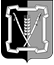 АДМИНИСТРАЦИЯ  КУРСКОГО  МУНИЦИПАЛЬНОГО ОКРУГАСТАВРОПОЛЬСКОГО КРАЯП О С Т А Н О В Л Е Н И Е23 марта 2022 г.	ст-ца Курская	№ 308О комиссии по осуществлению закупок товаров, работ, услуг для обеспечения муниципальных нужд Курского муниципального округа Ставропольского краяВ соответствии с частью 2 статьи 39 Федерального закона от 05 апреля 2013 г. «О контрактной системе в сфере закупок товаров, работ, услуг для обеспечения государственных и муниципальных нужд» администрация Курского муниципального округа Ставропольского края ПОСТАНОВЛЯЕТ:1. Создать комиссию по осуществлению закупок товаров, работ, услуг для обеспечения муниципальных нужд Курского муниципального округа Ставропольского края.2. Утвердить прилагаемые:2.1. Порядок работы комиссии по осуществлению закупок товаров, работ, услуг для обеспечения муниципальных нужд Курского муниципального округа Ставропольского края.2.1. Состав комиссии по осуществлению закупок товаров, работ, услуг для обеспечения муниципальных нужд Курского муниципального округа Ставропольского края.3. Признать утратившим силу постановление администрации Курского муниципального округа Ставропольского края от 05 февраля 2021 г. № 48 «О единой комиссии по осуществлению закупок для обеспечения муниципальных нужд Курского муниципального округа Ставропольского края».4. Отделу по организационным и общим вопросам администрации Курского муниципального округа Ставропольского края официально  обнародовать настоящее постановление на официальном  сайте администрации Курского муниципального округа Ставропольского края в информацион-                   но-телекоммуникационной сети «Интернет».5. Настоящее постановление вступает в силу со дня его официального обнародования  на  официальном  сайте   администрации   Курского  муници-2пального округа Ставропольского края в информационно-телекоммуника-ционной сети «Интернет».Глава Курского муниципального округаСтавропольского края                                                                  С.И.КалашниковПОРЯДОКработы комиссии по осуществлению закупок товаров,работ, услуг для обеспечения муниципальных нужд Курского муниципального округа Ставропольского краяI. ОБЩИЕ ПОЛОЖЕНИЯ1. Комиссия по осуществлению закупок товаров, работ, услуг для обеспечения муниципальных нужд Курского муниципального округа Ставропольского края (далее - комиссия) создается в соответствии со статьей 39 Федерального закона от 05 апреля 2013 г. № 44-ФЗ «О контрактной системе в сфере закупок товаров, работ, услуг для обеспечения государственных и муниципальных нужд»  (далее - Федеральный закон № 44-ФЗ) в целях определения поставщиков (подрядчиков, исполнителей) путем проведения открытых конкурсов в электронной форме (далее - электронный конкурс), открытых аукционов в электронной форме (далее - электронный аукцион), запросов котировок в электронной форме (далее - электронный запрос котировок).2. В своей деятельности комиссия руководствуется Федеральным законом № 44-ФЗ, иными федеральными законами, нормативными правовыми актами Российской Федерации и Ставропольского края (далее - законодательство) и настоящим Порядком.3. Основные понятия и термины, используемые в настоящем Порядке, применяются в том же значении, что и в законе о контрактной системе.II. ФУНКЦИИ КОМИССИИФункциями комиссии являются:а) проверка соответствия участников закупок требованиям, указанным в пунктах 1 и 7.1 части 1 и части 1.1 (при наличии такого требования) статьи 31 Федерального закона № 44-ФЗ, требованиям, предусмотренным частями 2 и 2.1 статьи 31 Федерального закона № 44-ФЗ (при осуществлении закупок, в отношении участников которых в соответствии с частями 2 и 2.1 статьи 31 Федерального закона № 44-ФЗ установлены дополнительные требования);б) при проведении электронного конкурса:рассмотрение первых частей заявок на участие в закупке, направленных оператором электронной площадки, и принятие решения о признании первой части заявки на участие в закупке соответствующей извещению об осуществлении закупки или об отклонении заявки на участие в закупке;осуществление оценки первых частей заявок на участие в закупке, в отношении которых принято решение о признании соответствующими извещения об осуществлении закупки, по критериям, предусмотренным пунктами 2 и 3 части 1 статьи 32 Федерального закона № 44-ФЗ (если такие критерии установлены извещением об осуществлении закупки);2рассмотрение вторых частей заявок на участие в закупке, а также информации и документов, направленных оператором электронной площадки в соответствии с пунктом 2 части 10 статьи 48 Федерального закона № 44-ФЗ, и принятие решения о признании второй части заявки на участие в закупке соответствующей требованиям извещения об осуществлении закупки или об отклонении заявки на участие в закупке;осуществление оценки вторых частей заявок на участие в закупке, в отношении которых принято решение о признании соответствующими извещению об осуществлении закупки, по критерию, предусмотренному пунктом 4 части 1 статьи 32 Федерального закона № 44-ФЗ (если такой критерий установлен извещением об осуществлении закупки);осуществление оценки ценовых предложений по критерию, предусмотренному пунктом 1 части 1 статьи 32 Федерального закона № 44-ФЗ;присвоение каждой заявке на участие в закупке, первая и вторая части которой признаны соответствующими извещению об осуществлении закупки, порядкового номера в порядке уменьшения степени выгодности содержащихся в таких заявках условий исполнения контракта;в) при проведении электронного аукциона:рассмотрение заявок на участие в закупке, информации и документов, направленных оператором электронной площадки в соответствии с пунктом 4 части 4 статьи 49 Федерального закона № 44-ФЗ, и принятие решения о признании заявки на участие в закупке соответствующей извещению об осуществлении закупки или об отклонении заявки на участие в закупке по основаниям, предусмотренным пунктами 1 - 8 части 12 статьи 48 Федерального закона № 44-ФЗ;присвоение каждой заявке на участие в закупке, признанной соответствующей извещению об осуществлении закупки, порядкового номера в порядке возрастания минимального ценового предложения участника закупки, подавшего такую заявку (за исключением случая, предусмотренного пунктом 9 части 3 статьи 49 Федерального закона № 44-ФЗ, при котором порядковые номера заявкам участников закупки, подавших ценовые предложения после подачи ценового предложения, предусмотренного абзацем первым пункта 9 части 3 статьи 49 Федерального закона № 44-ФЗ, присваиваются в порядке убывания размера ценового предложения участника закупки);г) при проведении электронного запроса котировок:рассмотрение заявок на участие в закупке, информации и документов, направленных оператором электронной площадки в соответствии с частью 2 статьи 50 Федерального закона № 44-ФЗ, и принятие решения о признании заявки на участие в закупке соответствующей извещению об осуществлении закупки или об отклонении заявки на участие в закупке по основаниям, предусмотренным пунктами 1 - 8 части 12 статьи 48 Федерального закона              № 44-ФЗ;присвоение каждой заявке на участие в закупке, признанной соответствующей извещению об осуществлении закупки, порядкового номера в порядке возрастания цены контракта, суммы цен единиц товара, работы, услуги (в случае, предусмотренном частью 24 статьи 22 Федерального закона                 № 44-ФЗ), предложенных участником закупки, подавшим такую заявку;3д) при признании открытого конкурентного способа несостоявшимся:рассмотрение информации и документов, направленных оператором электронной площадки, и принятие решения о соответствии заявки на участие в закупке требованиям, установленным в извещении об осуществлении закупки, или об отклонении заявки на участие в закупке по основаниям, предусмотренным частями 5 и 12 статьи 48 Федерального закона № 44-ФЗ;е) осуществление иных функций, предусмотренных законодательством.III. ОБЯЗАННОСТИ И ПРАВА ЧЛЕНОВ КОМИССИИ3. Члены комиссии обязаны:знать и руководствоваться в своей деятельности требованиями и положениями законодательства, а также настоящего Порядка;лично участвовать в заседаниях комиссии, отсутствие на заседании комиссии допускается только по уважительным причинам в соответствии с трудовым законодательством Российской Федерации;соблюдать порядок и сроки проведения процедур, возложенных на комиссию в соответствии с законодательством и настоящим Порядком;не допускать разглашения сведений, ставших им известными в ходе проведения закупки, кроме случаев, прямо предусмотренных законодательством;проверять правильность содержания протоколов, составленных при проведении закупки, в том числе правильность отражения в протоколах своего решения;подписывать усиленными электронными подписями протоколы, составленные при проведении закупки, в сроки, установленные законодательством.4. Члены комиссии вправе:знакомиться со всеми представленными на рассмотрение документами и сведениями, составляющими заявку;выступать по вопросам повестки дня на заседаниях комиссии, письменно излагать свое особое мнение;осуществлять функции секретаря комиссии;осуществлять иные права в соответствии законодательством.5. Председатель комиссии:осуществляет общее руководство работой комиссии;объявляет заседание правомочным или выносит решение о его переносе из-за отсутствия на заседании комиссии более половины от установленного числа членов комиссии;открывает и ведет заседания комиссии, объявляет перерывы;определяет порядок рассмотрения обсуждаемых вопросов;назначает дату очередного заседания комиссии;подписывает протоколы, составляемые в ходе проведения;распределяет обязанности между членами комиссии;осуществляет иные функции в соответствии с законодательством и настоящим Порядком.6. Во  время отсутствия председателя комиссии его функции выполняет 4заместитель председателя комиссии.7. Секретарь комиссии выполняет следующие функции:осуществляет подготовку заседаний комиссии, включая оформление и рассылку необходимых документов, информирование членов комиссии по всем вопросам, относящимся к их функциям, в том числе своевременно извещает лиц, принимающих участие в работе комиссии, о месте (при необходимости), дате и времени проведения заседания комиссии и обеспечивает членов комиссии материалами (при необходимости);осуществляет техническое оформление проектов протоколов, составленных в ходе проведения закупки, в порядке и сроки, установленные законодательством;обеспечивает проведение процедуры подписания протоколов всеми членами комиссии;осуществляет иные функции организационно-технического характера в соответствии с законодательством и настоящим Порядком.IV. ПОРЯДОК ФОРМИРОВАНИЯ КОМИССИИ8.  Решение о создании комиссии принимается до начала осуществления закупки.9. Персональный состав комиссии утверждается администрацией Курского муниципального округа Ставропольского края (далее - заказчик).10. В состав комиссии входят не менее трех человек - членов комиссии. Председатель и заместитель председателя являются членами комиссии.11. В состав комиссии включаются преимущественно лица, прошедшие профессиональную переподготовку или повышение квалификации в сфере закупок, а также лица, обладающие специальными знаниями, относящимися к объекту закупки.12. Членами комиссии не могут быть физические лица, которые были привлечены в качестве экспертов к проведению экспертной оценки извещения об осуществлении закупки, заявок на участие в конкурсе, оценки соответствия участников закупки дополнительным требованиям, либо физические лица, лично заинтересованные в результатах определения поставщиков (подрядчиков, исполнителей), в том числе физические лица, подавшие заявки на участие в таком определении или состоящие в штате организаций, подавших данные заявки, либо физические лица, на которых способны оказать влияние участники закупки (в том числе физические лица, являющиеся участниками (акционерами) этих организаций, членами их органов управления, кредиторами указанных участников закупки), либо физические лица, состоящие в браке с руководителем участника закупки, либо являющиеся близкими родственниками (родственниками по прямой восходящей и нисходящей линии (родителями и детьми, дедушкой, бабушкой и внуками), полнородными и неполнородными (имеющими общих отца или мать) братьями и сестрами), усыновителями руководителя или усыновленными руководителем уч-астника закупки, а также непосредственно осуществляющие контроль в сфере закупок должностные лица контрольного органа в сфере закупок. В случае выявления в составе конкурсной комиссии  указанных  лиц  уполномоченный 5орган, заказчик обязаны незамедлительно заменить их другими физическими лицами, которые лично не заинтересованы в результатах определения поставщиков (подрядчиков, исполнителей) и на которых не способны оказывать влияние участники закупок, а также физическими лицами, которые не являются непосредственно осуществляющими контроль в сфере закупок должностными лицами контрольных органов в сфере закупок.13. Замена члена комиссии допускается только по решению заказчика.V. РЕГЛАМЕНТ РАБОТЫ КОМИССИИ14. Работа комиссии осуществляется на ее заседаниях.15. Комиссия правомочна осуществлять свои функции, если в заседании комиссии участвует не менее чем пятьдесят процентов от общего числа ее членов. При этом в случае одновременного отсутствия председателя и заместителя председателя конкурсной комиссии заседание комиссии не является правомочным. Члены комиссии могут участвовать в заседании комиссии с использованием систем видео-конференц-связи с соблюдением требований законодательства Российской Федерации о защите государственной тайны. Делегирование членами комиссии своих полномочий иным лицам не допускается.16. Решения комиссии принимаются простым большинством голосов от числа присутствующих на заседании членов. Голосование осуществляется открыто, каждый член комиссии имеет один голос. При равенстве голосов голос председателя комиссии является решающим.VI. ОТВЕТСТВЕННОСТЬ ЧЛЕНОВ КОМИССИИ17. Члены комиссии, виновные в нарушении законодательства и настоящего Порядка, несут дисциплинарную, административную, уголовную ответственность в соответствии с законодательством Российской Федерации.18. Секретарь комиссии несет ответственность за соответствие сведений, введенных в электронную карточку протокола на сайте оператора электронной площадки, сведениям, которые содержатся в файле протокола, прикрепленного в электронной карточке протокола на сайте оператора электронной площадки.Заместитель главы администрацииКурского муниципального округа Ставропольского края	           О.В.БогаевскаяСОСТАВкомиссии по осуществлению закупок товаров, работ, услугдля обеспечения муниципальных нужд Курского муниципального округа Ставропольского краяЗаместитель главы администрацииКурского муниципального округа Ставропольского края	            О.В.БогаевскаяУТВЕРЖДЕНпостановлением администрацииКурского муниципального округаСтавропольского края от 23 марта 2022 г. № 308УТВЕРЖДЕНпостановлением администрацииКурского муниципального округаСтавропольского края от 23 марта 2022 г. № 308Андреева Алина Николаевнаначальник отдела муниципальных закупок администрации Курского муниципального округа Ставропольского края, председатель комиссииВардзелов Павел Александровичначальник отдела муниципального хозяйства, архитектуры и градостроительства  администрации Курского муниципального округа Ставропольского края, заместитель председателя комиссииМартиашвили София Джемаловнаглавный специалист отдела муниципальных закупок администрации Курского муниципального округа Ставропольского края, секретарь комиссииЧлены комиссии:Члены комиссии:Хлебников Виталий Леонтьевич начальник отдела имущественных и земельных отношений администрации Курского муниципального округа Ставропольского краяШатохина Елена Алексеевнаглавный специалист - юрисконсульт отдела муниципальных закупок администрации Курского муниципального округа Ставропольского края